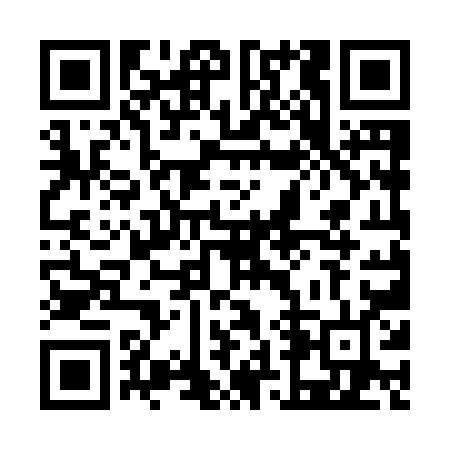 Prayer times for Upper Halfway, British Columbia, CanadaWed 1 May 2024 - Fri 31 May 2024High Latitude Method: Angle Based RulePrayer Calculation Method: Islamic Society of North AmericaAsar Calculation Method: HanafiPrayer times provided by https://www.salahtimes.comDateDayFajrSunriseDhuhrAsrMaghribIsha1Wed3:145:211:066:208:5210:592Thu3:135:191:066:218:5411:003Fri3:115:171:066:228:5611:014Sat3:105:141:066:238:5811:025Sun3:095:121:066:249:0011:036Mon3:085:101:066:269:0211:047Tue3:075:081:056:279:0411:058Wed3:065:061:056:289:0611:069Thu3:055:041:056:299:0811:0710Fri3:045:021:056:309:1011:0811Sat3:035:001:056:319:1211:0912Sun3:024:581:056:339:1411:1013Mon3:014:561:056:349:1611:1114Tue3:004:541:056:359:1811:1215Wed2:594:521:056:369:2011:1316Thu2:584:501:056:379:2211:1417Fri2:574:481:056:389:2411:1518Sat2:564:461:056:399:2511:1619Sun2:554:451:056:409:2711:1720Mon2:544:431:066:419:2911:1821Tue2:544:411:066:429:3111:1822Wed2:534:401:066:439:3311:1923Thu2:524:381:066:449:3411:2024Fri2:514:371:066:459:3611:2125Sat2:514:351:066:469:3811:2226Sun2:504:341:066:479:3911:2327Mon2:494:321:066:489:4111:2428Tue2:494:311:066:489:4211:2529Wed2:484:301:066:499:4411:2530Thu2:484:291:076:509:4511:2631Fri2:474:281:076:519:4711:27